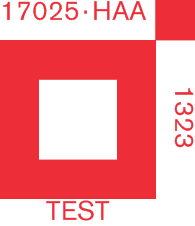 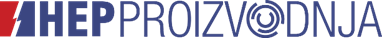 CENTRAL LABORATORY FOR CHEMICAL ANALYSISZagorska ulica 1, ZAGREB, CROATIATel/fax  + 385 1 3093-939TESTING THE PROPERTIES OF COAL AND COKE        NOTE: * accredited methods according to HRN EN ISO / IEC 17025 No.TYPE OF TEST / PROPERTYUnitsTEST METHOD1.Preparation of sample for analysis *-ASTM D 2013 (coal)ASTM D 346 (coke)2.Total moisture content *mass.%ASTM D3302 (coal)ISO 579 (coke)3.Air dry loss moisture *mass.%ASTM D33024.Moisture in analysis sample *mass.%ASTM D31735.Ash content *mass.%ISO 1171 6.Fusibility of ash°CASTM D18577.Ash compositionmass.%ASTM D43268.Volatile matter content *mass.%ISO 5629.Loss on ignition (LOI)mass.%ASTM D734810.Fixed carbon content, C-fix mass.%Calculated11.Total sulfur content (S) *mass.%ASTM D4239-18e112.Carbon (C), hydrogen (H) and nitrogen (N) content *mass.%ASTM D 537313.Oxygen content *mass.%CalculatedISO 117014.Proximate analysis by TGA *(moisture in analysis sample, volatile matter, ash)mass.%ASTM D758215.Calorific value *MJ/kgISO 192816.Total mercury content (Hg)mass.%ASTM D672217.Emission factor *tCO2/TJEU Directive No 2018/206618.Determination of barbecue charcoal propertiesmass.%HRN EN 1860-2